МИНИСТЕРСТВО НАУКИ И ВЫСШЕГО ОБРАЗОВАНИЯ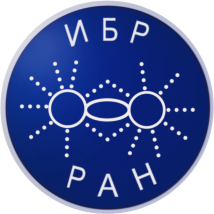 РОССИЙСКОЙ ФЕДЕРАЦИИИНСТИТУТ БИОЛОГИИ РАЗВИТИЯ им. Н.К. КОЛЬЦОВА РАНул. Вавилова д. 26, Москва, 119334Тел.: (499) 135-33-22. Факс (499)135-80-12. E-mail: info@idbras.ruОКПО: 02699062 ОГРН 1027700450800 ИНН/КПП 7736044850/773601001http://idbras.ru                                  № ________________ На №_______________ от _______________ [краткая тема письма]Глубокоуважаемый (ая)             Директор Института биологии развитияим. Н.К. Кольцова РАНчлен-корреспондент РАН								Васильев А.В.Исполнитель: должностьФИОтелефон, e-mail